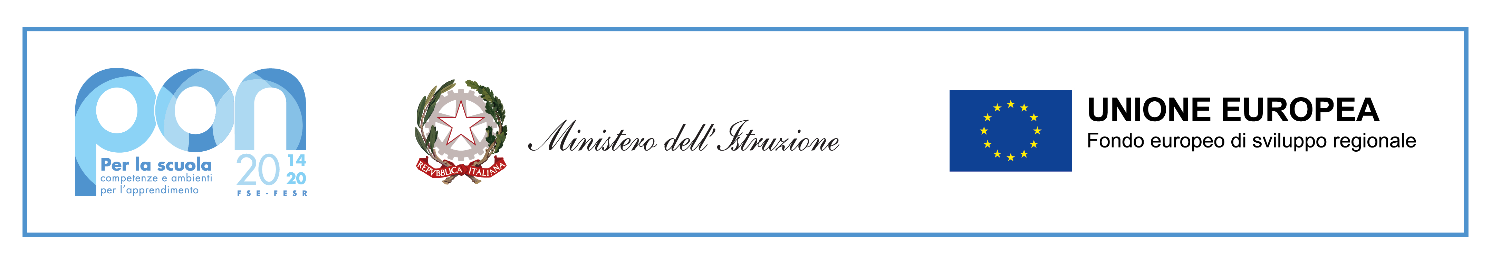 AVVISO PUBBLICO SELEZIONE PERSONALE INTERNOper il reclutamento di un esperto collaudatore per la realizzazione delCodice Progetto: 13.1.5A-FESRPON-MA-2022-69 – CUP: C44D22000800006 – Titolo del progetto: “Ambienti didat tici innovativi per le scuole dell’infanzia”BANDO DI RECLUTAMENTO DOCENTE COLLAUDATOREAllegato AAl DIRIGENTE SCOLASTICO dell'I.C. “Giovanni XXIII” di MoglianoIstanza di partecipazione alla selezione per l’incarico di CollaudatoreIl/La sottoscritto/a_______________________________nato/a ________________________prov. _____________il ____________C.F. ________________________________________Residente in _________________________________________________ prov. ___________via/Piazza________________________________________________________ n.civ. ______telefono___________________________________cell. ______________________________E MAIL- __________________________________________________In servizio presso codesto Istituto in qualità di ____________________________CHIEDEAlla S.V. di partecipare alla selezione per l’incarico di Collaudatore per il progetto 13.1.5A-FESRPON-MA-2022-69 -“Ambienti didat tici innovativi per le scuole dell’infanzia”Ai sensi degli artt. 46 e 47 del D.P.R. n. 445/2000, consapevole che le dichiarazioni mendaci sono punite ai sensi del codice penale e delle leggi speciali in materia, secondo le disposizioni richiamate all'art. 76 del citato D.P.R. n. 445/2000DICHIARAdi essere cittadino italiano o del seguente stato membro UE: _____________________________;di essere in godimento dei diritti politici;  di non aver riportato condanne penali e non essere destinatario di provvedimenti che riguardano   l’applicazione di misure di prevenzione, di decisioni civili e di provvedimenti amministrativi iscritti nel casellario giudiziale;  di essere a conoscenza di non essere sottoposto a procedimenti penali;   di non essere stato destituito da pubblico impiego presso Pubblica Amministrazione;  di essere idoneo al servizio al quale la selezione si riferisce;  essere in possesso dei requisiti essenziali previsti dal presente avviso;  non trovarsi in stato di quiescenza dal servizio;di aver preso visione del bando;di essere a conoscenza che le dichiarazioni dei requisiti, qualità e titoli riportati nella domanda e nel curriculum vitae sono soggette alle disposizioni del Testo Unico in materia di documentazione amministrativa emanate con DPR 28.12.2000 n. 445.Il/la sottoscritt____si impegna a svolgere l’incarico senza riserve, come indicato nell’avviso e secondo il calendario che verrà predisposto dal Dirigente Scolastico;dichiara di conoscere la piattaforma informatica del MIUR per la corretta gestione del progetto PON.Alla presente istanza si allega:- curriculum vitae in formato europeo;- copia del documento di identità personale;- l’allegato B, debitamente compilato.- l’allegato C debitamente compilato.Luogo e data, _______________                                                                                                   In fede___________________________Dichiarazione di consento e informativa ex art. 13 DLT 196/2003 e GDPR UE 2016/679Il/La sottoscritto/a dichiara, ai sensi e per gli effetti del Codice della Privacy, emanato con DL 196/2003 e GDPR UE2016/679, di prestare il proprio consenso all’uso dei dati di cui alla dichiarazione per la finalità del presente procedimento, con modalità cartacee e informatiche, nonché alla comunicazione o diffusione dei dati, esclusivamente in ottemperanza a obblighi di legge.Luogo e data, _______________                                                                   In fede___________________________